Бюллетень № 1   «Лужский меридиан» - 73, 74 этапы   Время и место проведения 		Суббота,  13 апреля  2024г. 12-00		Луга, южный берег озера Омчино.  		Подробно о регламенте  мероприятия - в бюллетене  №.2                2.  Форматы  	На данном этапе будут проведены два мероприятия:	а)  О-рогейн ( 4часа, бег и вело) в формате OMR (One man relay- двух этапная эстафета одного 	участника (команды) 	в)  Классическое ориентирование в заданном направлении (формат «кросс-лонг»)		Для данных стартов  подготовлены  ориентировочные  карты, выполненные  в 					OCAD12. 		 Рогейн: Две карты формата А3, масштаб 1:10000.   				                          			Ориентирование: карта формата А4, масштаб 1:10000											        	О- рогейн 4 часа (ЛМ-73, первый этап кубка О-рогейнов сезона 2024).                                                                                                              3.1. 	К участию в О-рогейне допускаются индивидуальные участники  и команды  	 	в следующих классах:	М(ММ) — мужчины «соло» или «дуэт» (бег и вело)	Ж(ЖЖ) — женщины «соло» и (или) «дуэт»  (бег и вело)	МЖ — команды со смешанным составом (2 чел.-бег).3.2. 	Возрастные группы участников и команд: 	- Открытая группа МО/ЖО(18-54) 	- Ветеранская группа МСВ/ЖСВ(55+)	Возраст участников определяется на дату проведения мероприятия.	Возрастные группы участников и команд выделяются организаторами только в 		беговом формате. Команда, в составе которой есть участник моложе 18 лет, должна включать хотя 	бы одного участника в возрасте старше 18 лет, участники «соло» допускаются к 	участию только с 18 лет.Порядок старта и регламент проведения OMR эстафеты:                                                          Эстафета состоит  из двух этапов. Контрольное время обеих этапов 4 часа.      Для каждого этапа предусмотрена отдельная карта. Контрольные пункты на этапах не повторяются. Предусмотрено рассеивание участников (половина участников стартует по карте «А», другая половина участников стартует по карте «В».     Все участники стартуют одновременно. Дистанции А и В примерно равные по длине и количеству КП. На каждом из этапов есть обязательный первый КП.  	По завершению своего первого этапа участники возвращаются в центр мероприятия и отмечается на обязательном кп100, после чего выходит на дистанцию второго этапа. По завершению второго этапа участники отмечаются на финишной станции. 4. Ориентирование-«лонг» (ЛМ-74).	Будут предложены на выбор три дистанции заданного направления (кросс-лонг) :		         													  	 	 А (длинная: 8-9 км)  	 В (средняя: 5-6км) 	 С (короткая: 3-4км)	5.   Система отметки на КП.Применяется электронная система отметки «SFR system». Каждый участник должен иметь SFR 	чип (можно использовать свои собственные чипы или арендовать чип у организаторов). 	Программа для подсчета результатов – «SFR event centre».Определение результатов рогейнаРезультатом  участника является сумма баллов, набранная в контрольное время (4 часа) 	с 	учетом штрафа: за 1 полную или неполную минуту опоздания – минус 1 балл. При опоздании 	более чем на 30 мин. результат не засчитывается.   При равном количестве набранных баллов более высокое место присуждается участнику, 	затратившему на прохождение дистанции  меньше времени.Победители и призеры в каждой из двух возрастных групп в беговом формате и победители 	и призеры в велоформате награждаются фирменными медалями «Лужского меридиана» при 	условии  участия в  группе не менее 3 участников.  	При меньшем числе 	участников в группе 	медалями награждаются только победители.   Регистрация 		Он-лайн заявка   открыта в сервисе ОРГЕО:			Заявочный взнос  оплачивается переводом  на любую из двух карт:            «Tinkoff» 2200 7007 6410 7941 или Сбербанка 2202 2050 8063 5243		Получатель Александр В. О.   (обе карты «привязаны» к тлф. 902-283-2468)            с подтверждением  по SMS или на эл.почтовый адрес: teza-n2012@yandex.ru,		 или сообщением «в Контакте» по ссылке: https://vk.com/id17383066НАЗНАЧЕНИЕ ПЛАТЕЖА НЕ УКАЗЫВАТЬ!!! (только фамилию участника, команды)Оплата регистрационных взносов		Срок оплаты и размер регистрационных взносов приведен ниже в таблицах.              9.1. Участники рогейна  ЛМ-73 этап 9.2. Участники ориентирования  ЛМ-74 этап Внимание!!! Участник считается зарегистрированным только после оплаты стартового взноса!Неоплаченные до  07 апреля  2024 года /включительно/ предварительные заявки после истечения данного срока аннулируются. Оплаченные взносы возврату не подлежат (за исключением случаев отмены мероприятия по вине организаторов) и не переносятся на другие старты. 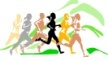 Изменения и дополнения будут опубликованы в бюллетене  №2.Срок оплаты (открытая группа)Старт. взнос, руб. Льготный до  15 марта  /включительно/800С 16 марта по по 07 апреля  /включительно/1000После 07 апреля и на месте 1200аренда чипа (оплачивается вместе с регистрационным взносом)50Дополнительная карта (без участия в протоколе) 200карта после финиша100Срок оплаты (Пенсионеры по возрасту, юниоры до 18 лет)Старт. взнос, руб. Льготный до  15 марта    /включительно/500С 16 марта по по 07 апреля  /включительно/700на месте 800аренда чипа (оплачивается вместе с регистрационным взносом)50Дополнительная карта (без участия в протоколе) 200карта после финиша100Срок оплатыСтарт. взнос, руб. Льготный до  15 марта    /включительно/300После  15 марта400аренда чипа (оплачивается вместе с регистрационным взносом)50Пенсионеры по возрасту, юниоры до 18 лет)Старт. взнос, руб. Льготный до  15 марта    /включительно/200После  15 марта300аренда чипа (оплачивается вместе с регистрационным взносом)50